Western Australia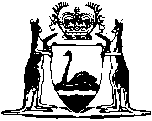 Motor Vehicle (Third Party Insurance) Act 1943Western AustraliaMotor Vehicle (Third Party Insurance) Act 1943Contents1.	Short title and commencement	12.	This Act to be read with the Road Traffic Act	13.	Terms used	23A. 	Application of sections 3C and 3D	53B. 	Limit on powers of courts	53C. 	Restrictions on damages for non-pecuniary loss	63D. 	Restrictions on damages for provision of home care services	83E. 	Causes of action to which restrictions on damages apply	103F.	Restriction on damages for loss relating to earning capacity	113G.	Liability of employers	123Q. 	Director General’s functions	123QA.	Agreements for performance of functions	133QB.	Delegation	133R. 	Issue of policies of insurance	143S. 	Further powers of the Commission	153T. 	Premiums	154.	Insurance against third party risks	166.	Requirements in respect of policies	197.	Liability of the Commission	208.	Special provisions in relation to uninsured motor vehicles	2310.	Duties of owner or insured person	2611.	Power of the Commission to deal with claims against insured persons	2812.	Emergency treatment	2914.	Recovery of payment for emergency treatment	3115.	Right of the Commission against unauthorised drivers	3116.	Jurisdiction	3217.	Insurance by visiting motorists	3418.	Power to suspend or cancel licences	3419.	Commission not to terminate policy	3420.	Policy of insurance to continue notwithstanding change of ownership of vehicle	3521.	Term of policy of insurance deemed to be extended in certain cases	3522.	Provision regarding motor vehicle of employee used by employee in employer’s business	3623.	Policies to give cover required by amending Acts	3724.	Reference to issue of policy to extend to renewal of policy	3825.	Information to be furnished by the Commission	3826.	Contracting out of liability for negligence	3827.	Soliciting instructions from persons claiming	3927A. 	Costs between solicitor and client	4028.	Offences: general penalty	4029.	Notice of claim	4129A. 	Court may grant leave to proceed	4230.	Medical examination of injured person	4333.	Regulations	44Schedule — Form of insurance policyNotes	Compilation table	48	Provisions that have not come into operation	53Defined termsWestern AustraliaMotor Vehicle (Third Party Insurance) Act 1943An Act to require owners of motor vehicles whilst on a road, to be insured against liability in respect of deaths or bodily injuries directly caused by, or by the driving of, such motor vehicles, whether caused on or off a road, to make certain provisions in relation to such insurance and in relation to the awarding of damages in respect of such bodily injuries, and for other purposes.	[Long title amended by No. 95 of 1966 s. 3; No. 42 of 1972 s. 3; No. 107 of 1987 s. 4; No. 13 of 1994 s. 4; No. 17 of 1994 s. 4.]1.	Short title and commencement		This Act may be cited as the Motor Vehicle (Third Party Insurance) Act 1943, and shall come into operation on a day to be fixed by proclamation 1.2.	This Act to be read with the Road Traffic Act	(1)	This Act shall be read in conjunction with and as supplementary to the Traffic Act.	(2)	Words and expressions defined in the Traffic Act shall have the same respective meanings in this Act, unless the contrary intention appears.	[Section 2 amended by No. 58 of 1974 s. 27; No. 13 of 1994 s. 5.]3.	Terms used	(1)	In this Act, unless the context requires otherwise —	Commission means the body continued as the Insurance Commission of Western Australia under the Insurance Commission of  Act 1986;	contract of insurance means a contract of insurance with the Commission and complying with the requirements of this Act;	Director General means the chief executive officer of the department of the Public Service principally assisting in the administration of the provisions of the Road Traffic Act 1974 that section 5 of that Act defines as the “licensing provisions of this Act”;	District Court means The District Court of Western Australia established under the District Court of  Act 1969;	driver in relation to a motor vehicle includes any person who is in charge of the motor vehicle;	Fund means the Third Party Insurance Fund established under section 16 of the Insurance Commission of  Act 1986;	insured person means the owner of a motor vehicle in respect of which a policy of insurance is in force under this Act, and the driver at the material time whether with or without the consent of the owner;	Minister means the Minister for the time being charged by the Governor with the administration of this Act;	motor vehicle means any vehicle propelled by gas, oil, electricity or any other motive power, not being animal power, required to be licensed, and complying with the requirements necessary for licensing, under the Traffic Act and includes a caravan, trailer or semi-trailer drawn or hauled by a motor vehicle;	owner when used in relation to a motor vehicle which is the subject of a hire purchase agreement means the person in possession of that vehicle under that agreement; and when used in relation to a motor vehicle which is the subject of a hiring agreement (other than a hire purchase agreement) includes any persons who have hired the vehicle under that hiring agreement.	Save as aforesaid the term owner means and includes every person who is the owner or part owner or joint owner of a motor vehicle, but does not include the grantee under a Bill of Sale by way of security granted in respect of a motor vehicle except when such grantee takes possession of the motor vehicle under the authority of and by way of enforcing his rights as grantee under such Bill of Sale;	policy of insurance includes a cover note and/or certificate of insurance which is binding on the insurer;	Traffic Act means the Road Traffic Act 1974 as amended from time to time and for the time being;	uninsured motor vehicle means any motor vehicle in relation to which there is required to be in force a contract of insurance entered into by the owner of the motor vehicle under this Act and in relation to which there is not existing and in force a contract of insurance under this Act:	The expression does not include a motor vehicle owned by the Commonwealth or any Commonwealth instrumentality.	(2)	Any reference in this Act to action brought or a judgment entered or obtained or a judgment creditor or judgment debtor or execution of a judgment shall (where the case so requires) include a reference to a prosecution commenced, an order made by a court, the person in whose favour the order is made, the person against whom the order is made and distress levied upon such order.	(3)	This Act shall not render it obligatory to insure any motor vehicle owned by the Crown in right either of the Commonwealth or of the State and used solely in the public business of the Commonwealth or of the State as the case may be.	(3A)	Despite subsection (3), in relation to any motor vehicle which is owned by the Crown in right of the State and is not insured, the Crown shall be under the same liabilities and have the same rights as an insurer if such insurer had issued to the Crown a policy of insurance complying with this Act in relation to the use of that vehicle.	(4)	It shall not be necessary for the owner of any motor vehicle which is temporarily in this State and which is licensed or registered in any other State or territory of the Commonwealth prescribed by the Governor as hereinafter provided to insure under this Act, if while the motor vehicle is in this State the owner and any driver of such motor vehicle whilst that motor vehicle is on a road are insured under a contract of insurance in accordance with the law of such other State or territory against liability which may be incurred by such owner or driver in respect of the death of or bodily injury to any person directly caused by, or by the driving of, such motor vehicle in this State, whether caused on or off a road.	(4B)	The Governor may by order in council prescribe for the purposes of subsection (4) any State or territory of the Commonwealth in which the Governor is satisfied there is in operation legislation for the carrying out of objects substantially similar to the objects of this Act.	(5)	So far as relates to motor vehicles for which licences under the Traffic Act are not in force and which are in the possession or under the control of any manufacturer of or dealer in motor vehicles to whom a general identification disc or tablet has been assigned under section 26 of the Act, the provisions of this Act shall, with such adaptations as are necessary, extend and apply in all respects as if such manufacturer or dealer were the owner of every such motor vehicle, and the application of a manufacturer or dealer for the assignment to him of a general identification disc or tablet aforesaid shall for the purposes of this Act be deemed to be an application for a licence in respect of one motor vehicle of every different class of motor vehicle in the possession or under the control of the applicant for which such general identification disc or tablet is required by the applicant.	(6)	This Act shall cease to have any effect in relation to any motor vehicle which is commandeered, requisitioned, or used for any military or defence purposes under any law of the Commonwealth or any regulation made or any proclamation issued under any such law.	(7)	For the purposes of this Act, the death of or bodily injury to any person shall not be taken to have been caused by a vehicle if it is not a consequence of the driving of that vehicle or of the vehicle running out of control.	[Section 3 amended by No. 40 of 1944 s. 2; No. 7 of 1945 s. 2; No. 31 of 1948 s. 3 and 5; No. 18 of 1959 s. 3; No. 31 of 1960 s. 2; No. 72 of 1962 s. 2; No. 71 of 1963 s. 2; No. 95 of 1966 s. 4; No. 21 of 1969 s. 2; No. 19 of 1970 s. 2; No. 44 of 1971 s. 2; No. 42 of 1972 s. 4; No. 58 of 1974 s. 28; No. 55 of 1975 s. 2; No. 106 of 1981 s. 9; No. 81 of 1982 s. 3; No. 51 of 1986 s. 46(2); No. 107 of 1987 s. 5 and 14; No. 13 of 1994 s. 6; No. 45 of 1996 s. 38; No. 76 of 1996 s. 37; No. 7 of 2002 s. 16; No. 84 of 2004 s. 80; No. 19 of 2010 s. 51.]3A. 	Application of sections 3C and 3D		Sections 3C and 3D apply to the awarding of damages in respect of bodily injury to a person directly caused by, or by the driving of, a motor vehicle.	[Section 3A inserted by No. 17 of 1994 s. 5.]3B. 	Limit on powers of courts		If sections 3C and 3D apply a court is not to award damages to a person contrary to those sections.	[Section 3B inserted by No. 17 of 1994 s. 5.]3C. 	Restrictions on damages for non-pecuniary loss	(1)	In this section —	Amount A 2 means —	(a)	for the financial year ending on 30 June 1994, $200 000; and	(b)	for any subsequent financial year, the amount recalculated as Amount A under subsections (8) and (9);	Amount B 2 means —	(a)	for the financial year ending on 30 June 1994, $10 000; and	(b)	for any subsequent financial year, the amount recalculated as Amount B under subsections (8) and (10);	Amount C 2 means —	(a)	for the financial year ending on 30 June 1994, $30 000; and	(b)	for any subsequent financial year, the amount recalculated as Amount C under subsections (8) and (10);	non-pecuniary loss means —	(a)	pain and suffering;	(b)	loss of amenities of life;	(c)	loss of enjoyment of life;	(d)	curtailment of expectation of life; and	(e)	bodily or mental harm.	(2)	The amount of damages to be awarded for non-pecuniary loss is to be a proportion, determined according to the severity of the non-pecuniary loss, of the maximum amount that may be awarded.	(3)	The maximum amount of damages that may be awarded for non-pecuniary loss is Amount A, but the maximum amount may be awarded only in a most extreme case.	(4)	If the amount of non-pecuniary loss is assessed to be Amount B or less, no damages are to be awarded for non-pecuniary loss.	(5)	If the amount of non-pecuniary loss is assessed to be more than Amount B but not more than Amount C, the amount of damages to be awarded for non-pecuniary loss is the excess of the amount so assessed over Amount B.	(6)	If the amount of non-pecuniary loss is assessed to be more than Amount C but less than the sum of Amounts B and C, the amount of damages to be awarded for non-pecuniary loss is the excess of the amount so assessed over —	(7)	No entitlement to damages is created by subsection (2), (3), (5) or (6) and those subsections are subject to any law (other than Division 2 of Part IV of the Workers’ Compensation and Injury Management Act 1981) that prevents or limits the awarding of damages.	(8)	By operation of this subsection and subsection (9) or (10) each of Amounts A, B and C is recalculated for each financial year with effect from 1 July (the recalculation date), commencing on 1 July 1994, by varying the respective amounts for the preceding financial year —	(a)	by the percentage by which the weighted average minimum award rate for adult males under Western Australian State Awards published by the Australian Statistician varies between 1 April in the calendar year preceding the recalculation date and 31 March in the calendar year of the recalculation date; or	(b)	if the relevant information is not so published, in accordance with the regulations.	(9)	If an amount recalculated under subsection (8) as Amount A is not a multiple of $1 000 it is to be rounded off to the nearest multiple of $1 000 (with an amount that is $500 more than a multiple of $1 000 being rounded off to the next highest multiple of $1 000).	(10)	If an amount recalculated under subsection (8) as Amount B or C is not a multiple of $500 it is to be rounded off to the nearest multiple of $500 (with an amount that is $250 more than a multiple of $500 being rounded off to the next highest multiple of $500).	(11)	On or before 1 July in each year the Minister is to publish a notice in the Gazette setting out Amounts A, B and C as they will have effect on and from that 1 July 2.	(12)	Failure to publish, or late publication of, a notice under subsection (11) does not affect the operation of subsection (8), (9) or (10).	(13)	Issues as to whether damages for non-pecuniary loss may be awarded and as to the amount of those damages that may be awarded are to be determined by reference to Amounts A, B and C as in effect on the date on which the determination is made.	[Section 3C inserted by No. 17 of 1994 s. 5; amended by No. 42 of 2004 s. 174.]3D. 	Restrictions on damages for provision of home care services	(1)	This section limits the damages that may be awarded for the value of gratuitous services of a domestic nature or gratuitous services relating to nursing and attendance that have been or are to be provided to the person in whose favour the award is made by a member of the same household or family as the person.	(2)	No damages are to be awarded for the value of the services if the services would have been or would be provided to the person even if the person had not suffered the bodily injury.	(3)	If the services are provided or to be provided for not less than 40 hours per week, the amount of damages awarded for their value is not to exceed the amount calculated on a weekly basis at the rate of —	(a)	the amount estimated by the Australian Statistician as the average weekly total earnings of all employees in  for the relevant quarter; or	(b)	if the Australian Statistician fails or ceases to make the estimate referred to in paragraph (a), the amount fixed by, or determined in accordance with, the regulations.	(4)	In subsection (3)(a) the relevant quarter means the quarter in which the services were provided or, if at the date of the award an estimate as referred to in that paragraph is not available to the court for that quarter or the services are yet to be provided, the most recent quarter for which such an estimate is available to the court at the date of the award.	(5)	If the services are provided or to be provided for less than 40 hours per week, the amount of damages awarded for their value is not to exceed the amount calculated at an hourly rate of one-fortieth of the weekly rate that would be applicable under subsection (3) if the services were provided or to be provided for not less than 40 hours per week.	(6)	If the amount of damages that may be awarded under subsection (3) or (5) is Amount D or less, no damages are to be awarded for the value of the services provided or to be provided.	(7)	In subsection (6) Amount D 2 means —	(a)	for the financial year ending on 30 June 1994, $5 000; and	(b)	for any subsequent financial year, the amount recalculated as Amount D under subsections (8) and (9).	(8)	By operation of this subsection and subsection (9) Amount D is recalculated annually with effect from 1 July (the recalculation date), commencing on 1 July 1994, by varying Amount D for the preceding financial year —	(a)	by the percentage by which the weighted average minimum award rate for adult males under Western Australian State Awards published by the Australian Statistician varies between 1 April in the calendar year preceding the recalculation date and 31 March in the calendar year of the recalculation date; or	(b)	if the relevant information is not so published, in accordance with the regulations.	(9)	If the amount recalculated under subsection (8) is not a multiple of $500 it is to be rounded off to the nearest multiple of $500 (with an amount that is $250 more than a multiple of $500 being rounded off to the next highest multiple of $500).	(10)	On or before 1 July in each year the Minister is to publish a notice in the Gazette setting out Amount D as it will have effect on and from that 1 July 2.	(11)	Failure to publish, or late publication of, a notice under subsection (10) does not affect the operation of subsections (8) and (9).	(12)	The issue of whether damages may be awarded for the value of gratuitous services is to be determined by reference to Amount D as in effect on the date on which the determination is made.	[Section 3D inserted by No. 17 of 1994 s. 5.]3E. 	Causes of action to which restrictions on damages apply		Sections 3A to 3D do not apply to causes of action arising before 1 July 1993 but apply to causes of action arising on or after that day and before the commencement of section 5 of the Motor Vehicle (Third Party Insurance) Amendment Act 1994 1 in the same way as they apply to causes of action arising after that commencement.	[Section 3E inserted by No. 17 of 1994 s. 5.]3F.	Restriction on damages for loss relating to earning capacity	(1)	Subsection (4) applies to the awarding of damages in respect of bodily injury to a person directly caused by, or by the driving of, a motor vehicle.	(2)	Subsection (4) does not apply to causes of action arising before the commencement of section 4 of the Motor Vehicle (Third Party Insurance) Amendment Act 2006 1.	(3)	If subsection (4) applies a court is not to award damages to a person contrary to that subsection.	(4)	In assessing the amount of —	(a)	past economic loss due to the deprivation or impairment of earning capacity; or	(b)	future economic loss due to the deprivation or impairment of prospective earning capacity,		for the purpose of the awarding of damages, earning capacity is to be disregarded to the extent that it would have exceeded a capacity to earn 3 times the average weekly earnings at the date of the award.	(5)	For the purpose of subsection (4), the average weekly earnings at the date of the award is —	(a)	the amount estimated by the Australian Statistician as the average weekly total earnings of full-time adult employees in Western Australia for the quarter ending most recently before the date of the award for which such an amount has been estimated by the Australian Statistician and is, at that date, available to the court making the award; or	(b)	if the Australian Statistician fails or ceases to make the estimate referred to in paragraph (a), the amount fixed by, or determined in accordance with, the regulations.	[Section 3F inserted by No. 15 of 2006 s. 4.]3G.	Liability of employers	(1)	This section has effect if the death of or bodily injury to a person is directly caused by, or by the driving of, a motor vehicle in circumstances giving rise to the owner of the motor vehicle being liable to pay compensation under the Workers’ Compensation and Injury Management Act 1981 in respect of that death or bodily injury or which would have given rise to liability of that kind but for section 22 of that Act.	(2)	If this section has effect, neither this Act nor a contract of insurance under this Act apply in respect of liability for negligence which may be incurred by the owner in respect of the death or bodily injury other than liability for the negligent driving of the motor vehicle.	(3)	In subsection (2) —	owner includes any person for whose negligence the owner is legally responsible.	[Section 3G inserted by No. 15 of 2006 s. 5.][3H-3K.	Deleted by No. 51 of 1986 s. 46(2).][3L-3N.	Deleted by No. 81 of 1982 s. 10.][3P.	Deleted by No. 8 of 1988 s. 5.]3Q. 	Director General’s functions		The functions of the Director General include the exercise and performance of all powers, duties and responsibilities vested in or imposed on the Director General by this Act.	[Section 3Q inserted by No. 76 of 1996 s. 38.]3QA.	Agreements for performance of functions	(1)	The Director General may enter into an agreement providing for the Director General’s functions under this Act that are described in the agreement to be performed on behalf of the Director General.	(2)	The agreement may be with the Commissioner of Police, a local government, or any other person or body, whether or not the person or body has itself functions of a public nature.	(3)	A function described in the agreement may be performed —	(a)	in accordance with the agreement; and	(b)	on and subject to terms and conditions in the agreement.	(4)	If the performance of a function is dependent upon the opinion, belief, or state of mind of the Director General it may be performed under the agreement upon the opinion, belief, or state of mind of the body or person with whom the agreement is made or another person provided for in the agreement.	(5)	For the purposes of this Act or any other written law, an act or thing done by, to, by reference to, or in relation to, a body or person in connection with the performance by that body or person under the agreement of a function of the Director General is as effectual as if it had been done by, to, by reference to, or in relation to, the Director General.	[Section 3QA inserted by No. 7 of 2002 s. 17.]3QB.	Delegation	(1)	The Director General may delegate to a person any power or duty of the Director General under another provision of this Act.	(2)	The delegation must be in writing signed by the Director General.	(3)	If a person is not employed in the Director General’s department, a power or duty can only be delegated to the person under this section if the person has been approved by the Minister for the purposes of this section.	(4)	An approval under subsection (3) may be given in respect of —	(a)	a specified person or persons of a specified class; or	(b)	the holder or holders for the time being of a specified office or class of office.	(5)	A person to whom a power or duty is delegated under this section cannot delegate that power or duty.	(6)	A person exercising or performing a power or duty that has been delegated to the person under this section, is to be taken to do so in accordance with the terms of the delegation unless the contrary is shown.	(7)	Nothing in this section limits the ability of the Director General to perform a function through an officer or agent.	[Section 3QB inserted by No. 7 of 2002 s. 17.]3R. 	Issue of policies of insurance	[(1)	deleted]	(2)	No person other than the Director General, on behalf of the Commission, shall issue any policy of insurance under or for the purposes of this Act, and subject to this Act it shall be the duty of the Commission to cause policies of insurance to be issued under and for the purposes of this Act.	(3)	Subject to the provisions of section 4, the Director General shall issue policies of insurance under this Act on behalf of and as agent for the Commission.	(4A)	The Director General shall at such times as are directed by the Commission remit to the Commission the total amount of all insurance premiums received by it under this Act together with such documents and information relating thereto as may be prescribed.	(4B)	The Director General shall pay to the Treasurer at such times as are directed by the Treasurer all amounts of duty payable under the Duties Act 2008 upon the issue of the policies.	(4C)	The Treasurer shall pay all amounts received by him under subsection (4B) into the Consolidated Account.	(5)	Subject to the approval of the Minister, the Commission shall determine the terms, warranties, and conditions to be contained in policies of insurance under this Act.	[Section 3R inserted by No. 31 of 1948 s. 4; amended by No. 40 of 1951 s. 7; No. 57 of 1962 s. 3; No. 45 of 1973 s. 3; No. 58 of 1974 s. 29; No. 106 of 1981 s. 10; No. 81 of 1982 s. 13; No. 51 of 1986 s. 46(2); No. 8 of 1988 s. 6; No. 6 of 1993 s. 11; No. 76 of 1996 s. 40; No. 77 of 2006 s. 4; No. 12 of 2008 Sch. 1 cl. 23(1); No. 19 of 2010 s. 51.]3S. 	Further powers of the Commission		The Commission shall have and may exercise such further powers as may be prescribed under this Act.	[Section 3S inserted by No. 31 of 1948 s. 4; amended by No. 51 of 1986 s. 46(2).]3T. 	Premiums	(1)	At least once in each financial year, the Commission is to make an assessment of the extent to which the premium income of the Commission as estimated on the basis of existing scales of premiums, together with other income expected to be received under and for the purposes of this Act by the Commission, will be sufficient to meet claims, costs and other expenses anticipated to arise or be incurred under this Act.	(2)	Before making an assessment under subsection (1), the Commission shall procure and consider an actuarial report on the Fund.	(3)	If, having regard to an assessment made under subsection (1), the Commission is of the opinion that the existing scales of premiums are likely to be insufficient or excessive, the Commission shall submit for the approval of the Minister its recommendations for new scales of premiums and at the same time shall furnish to the Minister a copy of the actuarial report referred to in subsection (2).	(4)	The Minister may approve or refuse to approve recommended scales of premiums submitted under subsection (3) or may invite the Commission to review all or any of its recommendations.	(5)	If under subsection (4) the Minister invites the Commission to review all or any of its recommendations, the Commission shall proceed to do so and after such a review the Commission may submit further recommendations for the approval of the Minister.	[Section 3T inserted by No. 81 of 1982 s. 14; amended by No. 51 of 1986 s. 46(2); No. 15 of 2006 s. 6.]4.	Insurance against third party risks	(1)	When any motor vehicle is on a road there is required to be in force in relation to the motor vehicle a contract of insurance entered into by the owner of the motor vehicle under which the owner has insured subject to and in accordance with this Act against any liability which may be incurred by the owner or any person who drives the motor vehicle in respect of the death of or bodily injury to any person directly caused by, or by the driving of, the motor vehicle.	[(2)	deleted]	(3A)	Where a motor vehicle in relation to which there is not in force a policy of insurance complying with this Act is used on a road the owner of the motor vehicle and any person so using the motor vehicle or causing or permitting such use commits an offence.	Penalty: 	First offence: $400.			Subsequent offence: $800.	(3B)	A person shall not be convicted or punished for an offence under subsection (3A) if he has already been convicted or acquitted of an offence under section 15 of the Traffic Act and both those offences had been committed simultaneously.	(3C)	Upon conviction of a person of an offence under subsection (3A), if the court is satisfied that the owner of the vehicle in question was, at the time of the commission of the offence, not the holder of the requisite vehicle licence for the vehicle as required by the Traffic Act, the court shall order the person convicted, in addition to the penalty imposed on him, to pay the amount of the annual licence fee that should have been paid in respect of that vehicle in accordance with that Act and that order may be enforced as if the amount of the fee was a penalty imposed on him.	(4)	Any person convicted of an offence under this section shall (unless the court thinks fit to order otherwise) be disqualified from holding and obtaining under the Traffic Act a driver’s licence or a licence in respect of a motor vehicle for a period of 12 months from the date of the conviction.	(5)	Proceedings for an offence under this section shall be commenced —	(a)	within a period of 6 months from the date of the commission of the alleged offence; or	(b)	within a period of 3 months from the date on which it came to the knowledge of the prosecutor that the alleged offence had been committed,		whichever period is the longer.	(5A)	Despite subsection (5), no proceedings for an offence under this section shall be commenced after the expiration of one year from the date of the commission of the alleged offence.	(6)	In any prosecution for an offence under this section the allegation in the charge that at any time mentioned in the charge there was not in force in respect of any particular motor vehicle a policy of insurance complying with this Act shall be prima facie evidence of the fact so alleged.	(7A)	Any owner of a motor vehicle shall, on being requested so to do by an inspector appointed under the Traffic Act or by any member of the Police Force, produce evidence that there is in force in respect of every motor vehicle owned by him a policy of insurance complying with this Act.	(7B)	The owner shall be deemed to have complied with subsection (7A) if he produces the necessary evidence at a Police Station (to be nominated by the owner to the inspector or the member of the Police Force at the time when the request is made) within 5 days from the time when its production was requested.	(7C)	Any person who without just excuse fails to comply with this subsection shall be guilty of an offence.	Penalty: $200.	(8)	Notwithstanding anything to the contrary contained in the Traffic Act, no licence shall be issued under that Act in respect of any motor vehicle, unless —	(a)	prior to or at the time of the issue of such licence there is paid to and received by the Director General issuing such licence the appropriate insurance premium determined by the Commission for the class of vehicle being licensed and for the period of the licence; and	(b)	such licence incorporates in the one document a policy of insurance under this Act in relation to the said motor vehicle in respect of the same period as that for which such licence is issued.	(9)	The Director General on behalf of the Commission shall when required issue in such form as shall be determined by the Commission a policy of insurance under this Act in respect of any vehicle propelled by gas, oil, electricity or any other motive power not being animal power that the Director General is satisfied does not require to be licensed under the Traffic Act, but only if that vehicle complies with the requirements necessary for licensing under that Act.	(10)	The owner and driver of a vehicle referred to in subsection (9) shall have the same rights and be subject to the same duties and obligations and the Commission shall have against such owner and driver the same rights and remedies as if such motor vehicles were included in the interpretation motor vehicle in section 3 of this Act.	[Section 4 amended by No. 40 of 1944 s. 3; No. 31 of 1948 s. 6; No. 77 of 1957 s. 4; No. 18 of 1959 s. 4; No. 57 of 1962 s. 4; No. 72 of 1962 s. 5; No. 95 of 1966 s. 21; No. 44 of 1971 s. 3; No. 58 of 1974 s. 30; No. 106 of 1981 s. 11; No. 81 of 1982 s. 15; No. 51 of 1986 s. 46(2); No. 107 of 1987 s. 14; No. 8 of 1988 s. 7; No. 13 of 1994 s. 7; No. 76 of 1996 s. 40; No. 84 of 2004 s. 80; No. 19 of 2010 s. 51.][5.	Deleted by No. 31 of 1948 s. 7.]6.	Requirements in respect of policies	(1)	In order to comply with this Act a policy of insurance must —	(a)	be issued by the Commission;	(b)	except as provided in this section insure the owner of the vehicle mentioned in the policy and any other person who at any time drives that vehicle, whether with or without the consent of the owner, in respect of all liability for negligence which may be incurred by that owner or other person in respect of the death of or bodily injury to any person directly caused by, or by the driving of, the vehicle in any part of the Commonwealth; and	(c)	be in a form substantially similar to that contained in the Schedule.	[(2)	deleted]	[Section 6 amended by No. 40 of 1944 s. 4; No. 31 of 1948 s. 8; No. 72 of 1962 s. 6; No. 95 of 1966 s. 6; No. 51 of 1986 s. 46(2); No. 107 of 1987 s. 6 and 14.][6A.	Deleted by No. 28 of 2003 s. 122(2).]7.	Liability of the Commission	(1)	Any person who has obtained a judgment against an insured person in respect of negligence causing death or bodily injury, being death or bodily injury directly caused by, or by the driving of, a motor vehicle specified in a policy of insurance under this Act may recover by action from the Commission such amount of the money (including costs or a proportionate part thereof) payable pursuant to the judgment as relates to death or bodily injury and is unsatisfied.	(1A)	When the judgment against the insured person was obtained within the State, subsection (1)shall not apply unless before the action in which such judgment was obtained came on for hearing, the Commission knew that that action had been commenced.	(1B)	The right to recover under subsection (1)shall be subject to any limitations prescribed by the policy of insurance as to the amount in respect of which the insured is indemnified.	(2)	Where an insured person has caused death or bodily injury by negligence, being death or bodily injury directly caused by, or by the driving of, a motor vehicle specified in a policy of insurance under this Act but that insured person is dead or cannot be served with process, any person who could have obtained a judgment in respect of the death or bodily injury so caused against that insured person if he were living or if he had been served with process may recover by action against the Commission the amount of the judgment which he could have so recovered against the insured person. Provided that he shall not be entitled to so recover unless he proves that he gave to the Commission notice of the claim and a short statement of the grounds thereof as soon as practicable after he knew that the insured person was dead or could not be served with process, or that such notice was given within such time as would prevent the possibility of the Commission being prejudiced by want of such notice.	(3)	Where the driver of a motor vehicle has caused death or bodily injury by negligence, being death or bodily injury directly caused by, or by the driving of, a motor vehicle but the identity of the vehicle cannot be ascertained, any person who could have obtained a judgment in respect of the death or bodily injury so caused against that driver may obtain by action against the Commission the judgment which, in the circumstances, he could have recovered against the driver of the vehicle: Provided that as soon as practicable after the happening of the accident	(a)	he made due search and inquiry to ascertain the identity of the vehicle; and	(b)	he gave to the Commission notice in writing of the claim and a short statement of the grounds thereof.	(4)	It shall be no defence by the Commission to an action against it under this section that it is not liable under a policy of insurance by reason of the fact that —	(a)	the policy was obtained by any misstatement or non-disclosure, whether fraudulent, material or otherwise;	(b)	the insured person has committed any breach of any term, condition, or warranty of a policy or any provision of this Act; or	(c)	the insured person has failed to comply with any condition of the policy as to what the insured person should do or should not do after the event giving rise to liability.	(5)	Where any of the matters mentioned in subsection (4) has arisen or occurred in respect of a policy of insurance, the Commission may, in addition to any other right or remedy it may have, recover from the insured person liable in respect of any such accident, and, if 2 or more persons were so liable, from those persons jointly and severally, and from the owner where the insured person liable in respect of any such accident is not the owner of the motor vehicle concerned and at the time of the accident the owner was guilty of any of the matters mentioned in subsection (4),	(a)	such part of any judgment so obtained against the Commission; or	(b)	such sums as the Commission has paid in payment, settlement or compromise of the claim or judgment against the insured person or the Commission; and	(c)	such costs and expenses		as have been recovered from or paid by the Commission by reason of the policy in respect to which a matter mentioned in subsection (4) has arisen or occurred, and that amount may be recovered either in a separate action or by means of third party procedure in the action against the Commission by the person who obtained the judgment: Provided that if the insured person has made any written request to the Commission that it should settle or compromise up to any specified sum or should pay or should contest the claim, and if the Commission acts unreasonably in failing to comply with such request, then the Commission shall not recover more than the amount of the liability which the Commission would have paid or incurred if it had not so acted unreasonably.	(6)	This section shall not apply —	[(a)	deleted]	(b)	to any accident which happened before the commencement of this Act;	(c)	so as to make the Commission liable in respect of any claim in respect of death or bodily injury directly caused by, or by the driving of, a motor vehicle where the accident or occurrence giving rise to such claim happened before a policy of insurance under this Act in respect of such motor vehicle had been issued on behalf of the Commission.	[Section 7 amended by No. 40 of 1944 s. 5; No. 7 of 1945 s. 3; No. 31 of 1948 s. 9; No. 36 of 1954 s. 3; No. 77 of 1957 s. 5; No. 72 of 1962 s. 7; No. 95 of 1966 s. 8; No. 81 of 1982 s. 16; No. 51 of 1986 s. 46(2); No. 107 of 1987 s. 7; No. 19 of 2010 s. 51.]8.	Special provisions in relation to uninsured motor vehicles	(1)	Where —	(a)	judgment against the owner or driver of an uninsured motor vehicle has been entered in respect of the death of or bodily injury to any person directly caused by, or by the driving of, that motor vehicle;	(b)	such death or bodily injury is one against liability in respect of which the judgment debtor, had there been in force a contract of insurance under this Act relating to such motor vehicle, would have been insured; and	(c)	the judgment debtor does not satisfy the judgment in full within one month after the same has been entered —		the judgment creditor may claim from the Commission payment of the amount (including costs) unpaid in respect of the judgment or the amount to which the liability of the Commission might have been limited had there been in force a contract of insurance under this Act relating to such motor vehicle, whichever is the smaller amount, and where the Commission fails to pay the amount the judgment creditor may recover it in an action in a court of competent jurisdiction as a debt due to him by the Commission.	(1A)	Where execution of a judgment referred to in subsection (1) is stayed pending appeal, the time during which such execution is so stayed shall be excluded in calculating the said period of one month.	(1B)	When a judgment referred to in subsection (1) was obtained within the State, that subsection shall not apply unless, before the action on which such judgment was obtained came on for hearing, the Commission knew that such action had been commenced.	[(2)	deleted]	(3)	The Commission may recover from	(a)	the owner; or	(b)	the driver,		of the motor vehicle, and if they are both liable from them jointly and severally, such sum as the Commission has paid in settlement, payment or compromise of the claim of, or any judgment obtained by, the judgment creditor against it.	(4)	In an action under subsection (3) —	(a)	it shall be a good defence in any action against the owner of such motor vehicle if he establishes to the satisfaction of the court that —	(i)	the fact that the motor vehicle was an uninsured motor vehicle was not due to his own fault; or	(ii)	at the time of the occurrence out of which such death or bodily injury arose the driver was not driving the motor vehicle with the consent or authority of the owner;	(b)	in any case where the owner of the motor vehicle is the judgment debtor as aforesaid, no sum shall be so recoverable against the driver of the motor vehicle unless judgment could have been obtained against the driver in respect of the death or bodily injury aforesaid; and	(c)	it shall be a good defence in any action against the driver of such motor vehicle if he establishes to the satisfaction of the court that at the time of the occurrence out of which such death or bodily injury arose he was driving the motor vehicle with the authority of the owner and that he had reasonable grounds for believing, and did in fact believe, that the motor vehicle was a motor vehicle in relation to which there was in force a contract or policy of insurance under this Act.	(5)	Where —	(a)	liability has been incurred by the owner or driver of any uninsured motor vehicle in respect of the death of, or bodily injury to, any person directly caused by, or by the driving of, that motor vehicle; and	(b)	such liability is one against which such owner or driver, had there been in force a contract of insurance under this Act relating to such motor vehicle, would have been insured; but	(c)	such owner or driver is dead or cannot after strict inquiry and search be found		any person who could have obtained a judgment in respect of such death or bodily injury against such owner or driver, if he were living or if he could be found, as the case may be, may obtain judgment against the Commission for a sum equivalent to the amount for which he could have obtained a judgment against the owner or driver, or the amount to which the liability of the Commission might have been limited had there been in force a contract of insurance under this Act relating to such motor vehicle, whichever is the smaller amount.	(6)	A person shall not be entitled to recover under subsection (5) unless, as soon as practicable after he knew that such owner or driver was dead or could not be found, he gave to the Commission notice of intention to make a claim and a short statement of the grounds thereof.	(7)	For the purposes of subsection (5), the inquiry and search made for such owner or driver may be proved orally or by the affidavit of the person who made the inquiry and search.	[Section 8 amended by No. 31 of 1948 s. 10; No. 36 of 1954 s. 4; No. 25 of 1959 s. 5; No. 72 of 1962 s. 8; No. 51 of 1986 s. 46(2); No. 107 of 1987 s. 14; No. 19 of 2010 s. 51.][8A.	Deleted by No. 28 of 2003 s. 122(3).][9.	Deleted by No. 31 of 1948 s. 11.]10.	Duties of owner or insured person	(1)	Upon the happening of any accident which results in the death of or causes bodily injury to any person and is directly caused by, or by the driving of, an insured or an uninsured motor vehicle, the driver and the person in charge thereof shall give written notice forthwith to the Commission and such notice (which notice shall not be subject to discovery or admissible in evidence in any proceedings except proceedings for an offence under this section) shall set forth the following information with as full particulars as the driver and the person in charge of the vehicle as aforesaid is or are able to give —	(a)	 the fact of the accident;	(b)	the time and place at which it occurred;	(c)	the circumstances of the accident;	(d)	the name and address of any person killed or injured therein;	(e)	the names and addresses of any witnesses of the accident.	(2)	When neither the driver nor the person in charge of the motor vehicle is the owner of the motor vehicle concerned the owner thereof shall give a like notice immediately upon the accident coming to his knowledge.	(3)	An insured person and the owner and the driver of an uninsured motor vehicle, immediately upon any claim being made upon him in respect of an accident, shall give notice of the claim to the Commission and supply to the Commission such particulars of the claim as it requires.	(4)	If any person fails to comply with any requirement of subsection (1) or subsection (3) he shall be guilty of an offence.	Penalty: $20.	(5)	An insured person and the owner and the driver of an uninsured motor vehicle shall not, without the consent in writing of the Commission —	(a)	enter upon or incur any expense in any litigation;	(b)	make any offer or promise of payment or settlement;	(c)	make any payment or settlement; or	(d)	make any admission of liability		in respect of which the Commission is, or may become, liable under the provisions of this Act but this provision shall not prevent any person truthfully answering any questions reasonably asked of him.	(6)	The Commission shall be entitled to recover from any person who has failed to comply with any provision of this section, or, if 2 or more persons have so failed, from them jointly and severally, all moneys paid and costs incurred by the Commission in relation to any claim arising out of the accident in respect of which such failure has occurred.	[Section 10 amended by No. 31 of 1948 s. 12; No. 36 of 1954 s. 5; No. 95 of 1966 s. 21; No. 44 of 1971 s. 4; No. 51 of 1986 s. 46(2); No. 107 of 1987 s. 9; No. 13 of 1994 s. 8.]11.	Power of the Commission to deal with claims against insured persons	(1)	The Commission may on behalf of an insured person and the owner and driver of an uninsured vehicle —	(a)	conduct negotiations in respect of a claim against any such person, owner or driver;	(b)	accept or instruct any solicitor to accept service of legal process issued in respect of the claim;	(c)	assume the conduct and control of legal proceedings in respect of the claim; and	(d)	at any stage in the negotiations or proceedings —	(i)	admit negligence on his behalf, where there is no claim against the person, owner or driver as the case may be, in relation to damage to property and the Commission has no right of recovery against the person, owner or driver, under the provisions of section 7(5), section 8(3) or section 15;	(ii)	pay, compromise or settle the claim.	(2)	The insured person and the owner and the driver of an uninsured vehicle shall sign and execute all such warrants, authorities and other documents as are necessary to give effect to this section, and, if he defaults in doing so or is absent or cannot be found, the warrants, authorities or other documents aforesaid may be signed or executed by the Commission on his behalf.	(3)	Where an accident directly caused by, or by the driving of, a motor vehicle results in the death of or bodily injury to any person as well as damage to property, and claims are made in respect of the death or bodily injury, and also in respect of the damage to property, and the person against whom the claims are made is insured against his liability for death or bodily injury but not against his liability for damage to property, then nothing said or done in any negotiations for settlement of either of the claims, and no judgment given in any legal proceedings in respect of either of the claims, shall be evidence in any legal proceedings in respect of the other claim, unless the negotiations or proceedings in respect of both claims are conducted or controlled by the person against whom the claims are made with the authority of the Commission or by the Commission with authority of the said person.	[Section 11 amended by No. 31 of 1948 s. 13; No. 36 of 1954 s. 6; No. 25 of 1959 s. 6; No. 7 of 1975 s. 2; No. 51 of 1986 s. 46(2); No. 107 of 1987 s. 10.]12.	Emergency treatment	(1)	Where —	(a)	bodily injury (including fatal injury) to any person directly caused by, or by the driving of, a motor vehicle which is insured under this Act or is an uninsured vehicle occurs and either —	(i)	any legally qualified medical practitioner or registered nurse renders emergency treatment to the person; or	(ii)	the person so injured is immediately after such injury conveyed in any vehicle;		and	(b)	notice in writing of a claim under this section is given by the medical practitioner, nurse or person who conveyed the injured person, to the Commission within one month after the occurrence out of which the death or bodily injury arose, 		the Commission shall make the following payments as are applicable to the case —	(c)	to the medical practitioner or nurse, his or her charges in respect of each person to whom emergency treatment is rendered, together with any travelling expenses reasonably and necessarily incurred in respect of the emergency treatment so rendered;	(d)	to any person who conveyed the injured person as mentioned in paragraph (a)(ii), an amount to be ascertained in accordance with the regulations.	[(2)	deleted]	(3)	The liability (if any) —	(a)	of the owner or driver of such motor vehicle in respect of the death or bodily injury; and	(b)	of the Commission to the owner or driver in respect of the contract of insurance; and	(c)	of the injured person or his personal representatives to the person to whom the payment is made under this section		shall be reduced by the amount paid by the Commission under this section.	(4)	In this section emergency treatment means such medical or surgical treatment or examination by a legally qualified medical practitioner or by a registered nurse as is immediately required as the result of any such injury as mentioned in subsection (1).	(5)	A sum payable under this section shall be recoverable as if it were a simple contract debt due from the Commission to the persons entitled to that sum.	(6)	The Director General shall, if so requested by a person who alleges that he is entitled to a payment under this section, furnish that person with any information at the Director General’s disposal as to the identification marks or plates or registration of any motor vehicle which that person alleges to be a motor vehicle which, or the driving of which, directly caused the death or bodily injury, and as to the identity and address of the person who owned or was using the vehicle at the time of the event out of which the death or bodily injury arose.	[Section 12 amended by No. 40 of 1944 s. 6; No. 31 of 1948 s. 14; No. 95 of 1966 s. 21; No. 58 of 1974 s. 31; No. 81 of 1982 s. 17; No. 51 of 1986 s. 46(2); No. 107 of 1987 s. 14; No. 76 of 1996 s. 40; No. 15 of 2006 s. 7; No. 19 of 2010 s. 51.][13. 	Deleted by No. 81 of 1982 s. 18.]14.	Recovery of payment for emergency treatment		Where the Commission has made any payment for emergency treatment as mentioned in section 12 in respect of bodily injury (fatal or otherwise) directly caused by, or by the driving of, an uninsured motor vehicle, the Commission may recover from the owner or driver of such uninsured vehicle the amount so paid as a simple contract debt due from such owner or driver. Provided that it shall be a sufficient defence in such action if the defendant establishes to the satisfaction of the court that he is not in any manner responsible in law for the bodily injury which gave rise to such emergency treatment.	[Section 14 inserted by No. 31 of 1948 s. 16; amended by No. 51 of 1986 s. 46(2); No. 107 of 1987 s. 14.]15.	Right of the Commission against unauthorised drivers		Where the death of or bodily injury to any person is directly caused by, or by the driving of, a motor vehicle to which a contract of insurance under this Act relates, and that motor vehicle was, at the time of the occurrence out of which such death or injury arose, driven by a person without the authority of the owner or without reasonable grounds for believing that he had the authority of the owner, then, notwithstanding anything to the contrary in this Act —	(a)	such driver shall not be entitled to recover from the Commission any sum on account of any moneys (including costs) paid or payable by such driver in respect of his liability in respect of such death or bodily injury; and	(b)	any sum paid by the Commission in discharge of such liability of such driver shall be recoverable by the Commission from such driver.	[Section 15 amended by No. 31 of 1948 s. 17; No. 51 of 1986 s. 46(2); No. 107 of 1987 s. 11.]16.	Jurisdiction	(1)	In this section —	action or proceedings means action or proceedings making a claim for damages, in respect of the death of or bodily injury to a person directly caused by, or by the driving of, a motor vehicle, against the owner or driver of the vehicle or against the Commission;	court means Supreme Court, District Court, or , as the case may be;	pending action or proceedings means action or proceedings commenced in the Tribunal and pending or in progress therein immediately before the proclaimed date, and includes action or proceedings in respect of which the Tribunal had, at that time, power to review periodical payments, or to order that periodical payments be redeemed by a lump sum;	proclaimed date means the date on which the Motor Vehicle (Third Party Insurance) Act Amendment Act 1972 comes into operation 1; and	the Tribunal means the Third Party Claims Tribunal abolished by subsection (2).	(2)	On the proclaimed date the Third Party Claims Tribunal, established under this Act before that date, is abolished.	(3)	On and after the proclaimed date a court may, subject to the extent of its jurisdiction and to subsection (5), hear and determine any action or proceedings.	(4)	On the hearing and determination of any action or proceedings a court shall, without in any way limiting its usual powers in relation thereto, have the following further powers —	(a)	to award by way of general damages either a lump sum or periodical payments or a lump sum and periodical payments, such periodical payments to be for such period and upon such terms as the court determines; and	(b)	at any time either of its own motion or on the application of any party to the action or proceedings —	(i)	to review any periodical payment and either continue, vary, reduce, increase, suspend, or determine it, or on the review to order payment to the claimant of a further lump sum; or	(ii)	to order that any such periodical payments be redeemed by payment of a lump sum.	(5)	Any pending action or proceedings shall, notwithstanding the amount of damages claimed, be continued in the District Court in accordance with such practice and procedure of the Tribunal, or the District Court, or a mixture of both, as the District Court, generally or for the particular case, directs.	(6)	In relation to any pending action or proceedings, the District Court may, with such modifications as are necessary or desirable, exercise all or any of the powers referred to in subsection (4).	(7)	After the proclaimed date, the books and records of the Tribunal shall be kept by the Registrar of the District Court and that Registrar may certify for all purposes any such book or record, or any copy thereof or extract therefrom, as if he were the Registrar of the Tribunal.	[Section 16 inserted by No. 42 of 1972 s. 6; amended by No. 51 of 1986 s. 46(2); No. 107 of 1987 s. 14; No. 59 of 2004 s. 141.]17.	Insurance by visiting motorists		Subject to section 3(4), no temporary licence in respect of any motor vehicle of a person visiting the State shall be granted unless, in the opinion of the authority to which application for such temporary licence is made, that person is adequately insured against any liability which may be incurred by him in respect of the death of or bodily injury to any person directly caused by, or by the driving of, that motor vehicle in the State.	[Section 17 amended by No. 31 of 1948 s. 19; No. 107 of 1987 s. 14; No. 14 of 1996 s. 4.]18.	Power to suspend or cancel licences	(1)	Any police officer or constable or the Commission may apply to the  for an order that any person be disqualified for such period as the court fixes from holding and obtaining a driver’s licence under the Traffic Act.	(2)	If it is proved to the satisfaction of the court that the defendant is likely, in the event of his continuing to drive motor vehicles, to endanger unduly the safety of the public the court may make such order under subsection (1) as it thinks fit.	(3)	This section is supplementary to section 105 of the Sentencing Act 1995.	[Section 18 amended by No. 31 of 1948 s. 20; No. 58 of 1974 s. 32; No. 51 of 1986 s. 46(2); No 78 of 1995 s. 74; No. 84 of 2004 s. 80.]19.	Commission not to terminate policy		The Commission shall not terminate a policy of insurance under this Act before its expiry by effluxion of time, except in cases where the motor vehicle concerned is no longer required to be insured under this Act.	[Section 19 inserted by No. 31 of 1948 s. 21; amended by No. 51 of 1986 s. 46(2).]20.	Policy of insurance to continue notwithstanding change of ownership of vehicle	(1)	Notwithstanding any agreement to the contrary, a policy of insurance issued under and for the purposes of this Act —	(a)	shall not be deemed to be cancelled or otherwise deemed to terminate solely by reason of a change of ownership of the vehicle in relation to which the policy was issued; but	(b)	shall, subject to any lawful termination thereof, enure in favour of every person who, during the period for which the policy was granted or renewed, becomes an owner for the time being of the vehicle in relation to which the policy was issued and in favour of every person who during that period drives that vehicle whether with or without the consent of the owner.	(2)	So long as a policy of insurance is in force as aforesaid every owner of the vehicle in relation to which the policy was issued (whether originally a party to the policy or not), and every person who during that period drives the vehicle whether with or without the consent of the owner shall be bound by all the terms, warranties and conditions in the policy as if he had expressly agreed to them.	[Section 20 3 inserted as s. 19A by No. 40 of 1944 s. 7; amended by No. 36 of 1954 s. 7.]21.	Term of policy of insurance deemed to be extended in certain cases	(1A)	Where a policy of insurance complying with the requirements of this Act, and a licence under the Traffic Act, have been issued in respect of a motor vehicle, and both would, but for this section, expire by effluxion of time on the same expiry day, if the provisions of subsection (1B) apply, the operation of the policy is extended by, and in accordance with, those provisions.	(1B)	If a new policy complying with the requirements of this Act is issued in respect of the motor vehicle within the period of 15 days of the expiry day of the policy mentioned in subsection (1A),the operation of the policy mentioned in that subsection is, by this subsection and notwithstanding any provisions to the contrary of the policy mentioned in that subsection, extended until the new policy is issued.	(1C)	If however the new policy is not issued until after the expiration of that period of 15 days —	(a)	the motor vehicle is, notwithstanding any provision to the contrary of section 4(8)(a) of this Act or of any provision of section 18 of the Traffic Act, an uninsured vehicle until the new policy is issued;	(b)	the new policy shall have effect only from the date of its issue and shall expire on the expiry date of the licence under the Traffic Act issued in respect of such vehicle at the time of the issue of the new policy; and	(c)	the premium payable in respect of such new policy shall be the appropriate premium for the period from the date of the expiration of the previous policy to the date of the expiration of the new policy.	(2)	Nothing in this section shall operate or be deemed or construed to operate so as to render any policy of insurance aforesaid liable to payment of further duty in consequence of the currency of such policy being extended by the operation of this section.	[Section 21 3 inserted as s. 19B by No. 40 of 1944 s. 7; amended by No. 7 of 1945 s. 4; No. 36 of 1954 s. 8; No. 77 of 1957 s. 6; No. 58 of 1974 s. 33; No. 12 of 2008  Sch. 1 cl. 23(2); No. 19 of 2010 s. 51.]22.	Provision regarding motor vehicle of employee used by employee in employer’s business	(1)	Where the owner of a motor vehicle in respect of which a policy of insurance complying with this Act is in force uses such vehicle in connection with or for the purpose of the performance of his service as a servant of the employer of such owner, and the employer acquiesces in such use of the vehicle as aforesaid, the said policy of insurance shall, subject to any lawful termination thereof, when such vehicle is being so used enure in favour of the employer as well as of the owner to the same extent as if the employer were an owner of such vehicle, and the employer shall be bound by all the terms, warranties and conditions in the policy as if he had expressly agreed to them.	(2)	Where the owner of a motor vehicle in respect of which a policy of insurance complying with this Act is in force uses the vehicle in connection with or for the purposes of the performance of his service as a servant of the employer of such owner, without the knowledge or contrary to the instructions of the employer, the employer shall not in any manner whatsoever be liable in respect of any claim for damages or compensation by any person injured by such vehicle whilst being so used by the owner thereof as such servant.	[Section 22 3 inserted as s. 19C by No. 40 of 1944 s. 7.]23.	Policies to give cover required by amending Acts	(1)	When any Act comes into operation which alters the insurance required to be given by a policy of insurance complying with this Act or the rights or liabilities of the Commission under any such policy, every policy of insurance which has been issued for the purpose of providing insurance required by this Act and is in force when the said Act comes into operation or at any time thereafter shall be deemed to be altered in such a manner as to comply with the requirements of this Act as from time to time amended.	(2)	Where, as a consequence of an alteration to which subsection (1) applies, any cause of action arising prior to the coming into operation of the Act by which that alteration was effected would not have been a cause of action had it arisen after the coming into operation of that Act, no proceedings shall be commenced or, subject to subsection (3), determined in respect of that cause of action.	(3)	Subsection (2) does not apply to or in relation to any cause of action in respect of which a court has given judgment, whether or not that judgment is subject to appeal.	[Section 23 3 inserted as s. 19D by No. 40 of 1944 s. 7; amended by No. 31 of 1948 s. 22; No. 51 of 1986 s. 46(2); No. 107 of 1987 s. 12.]24.	Reference to issue of policy to extend to renewal of policy		Where in any provision of this Act reference is made to the issue of a policy of insurance complying with this Act such reference shall extend to and include the issue of a renewal of such policy of insurance.	[Section 24 3 inserted as s. 19E by No. 40 of 1944 s. 7.]25.	Information to be furnished by the Commission		The Commission shall, whenever so required by the Minister, furnish to the Minister such information as the Minister reasonably requires relating to the following matters —	(a)	Premiums received for insurance under this Act.	(b)	Claims paid under this Act.	(c)	Persons insured under this Act.	(d)	Any other matters relevant to this Act.	[Section 25 3, formerly section 20, amended by No. 31 of 1948 s. 23; No. 57 of 1962 s. 5; No. 51 of 1986 s. 46(2); No. 8 of 1988 s. 8.]26.	Contracting out of liability for negligence		Any contract (whether under seal or not) by virtue of which any person in advance contracts out of any right to claim damages or any other remedy in respect of death or bodily injury caused or contributed to by the negligence of any other person in driving a motor vehicle shall to that extent be void.	[Section 26 3 amended by No. 65 of 1986 s. 3.]27.	Soliciting instructions from persons claiming	(1)	No person shall —	(a)	for or in the expectation of directly or indirectly receiving any reward accept instructions or authority to act on behalf of any person in respect of the making, commencement, resisting, compromise or settlement of any claim or action for damages for the death of or bodily injury to any person or for the injury to the property of any person directly caused by, or by the driving of, an insured or an uninsured motor vehicle;	(b)	for or in the expectation of directly or indirectly receiving any reward, make, commence, cause to be made or commenced, negotiate, settle or compromise on behalf of any person any such claim or action;	(c)	hold himself out as being willing to act for reward on behalf of any person in making, commencing, resisting, negotiating, settling or compromising any such claim or action.	(2)	This section shall not apply to any solicitor or barrister who is carrying on his profession in the ordinary way, or to any officer of an association acting in the course of his duties for a member of such association, or to any person employed or instructed by the Commission to act on its behalf in connection with any claim or action.	(3)	Any agreement to pay any money for work done or services rendered contrary to this section shall be void, and any money so paid shall be recoverable by the person who has paid it.	[Section 27 3, formerly section 22, amended by No. 31 of 1948 s. 24; No. 51 of 1986 s. 46(2); No. 107 of 1987 s. 13; No. 13 of 1994 s. 9.]27A. 	Costs between solicitor and client	(1)	This section applies to an action for damages in respect of the death of or bodily injury to a person directly caused by, or by the driving of, a motor vehicle.	(2)	An agreement is not to be made for a legal practitioner to receive, for appearing for or acting on behalf of a person in an action to which this section applies, any greater reward than is provided for by any costs determination (as defined in the Legal Profession Act 2008 section 252) that is in force.	(3)	An agreement is void —	(a)	if it is made contrary to this section; or	(b)	if it would have been contrary to this section if it had been made after the commencement of section 6 of the Motor Vehicle (Third Party Insurance) Amendment Act 1994 1,		and any money paid under such an agreement is recoverable by the person who has paid it.	(4)	Subsection (3) does not affect the operation of an agreement so far as it relates to services provided before the commencement of section 6 of the Motor Vehicle (Third Party Insurance) Amendment Act 1994 1 and does not apply in relation to any money paid in respect of services so provided.	[Section 27A inserted by No. 17 of 1994 s. 6; amended by No. 65 of 2003 s. 53(2); No. 21 of 2008 s. 682.]28.	Offences: general penalty	(1)	Any person who does or attempts to do any act, matter, or thing in breach of any of the provisions of this Act, or fails or neglects faithfully to observe and perform any duty or obligation imposed on him by any provision of this Act, shall be guilty of an offence against this Act.	(2)	Every person who commits any offence under this Act shall, if no penalty is expressly specified for the offence in this Act, be liable on conviction to a penalty not exceeding $400.	(3)	Proceedings for any offence under this Act shall be heard and disposed of summarily.	[Section 28 3 amended by No. 95 of 1966 s. 21; No. 44 of 1971 s. 5.]29.	Notice of claim	(1)	A person shall not, in respect of the death or bodily injury to a person directly caused by, or by the driving of, an insured or an uninsured motor vehicle by another person which may, under the provisions of this Act, give rise to an action or proceeding for damages against either an insured person or the Commission, commence or maintain such an action or proceeding unless the person proposing to claim the damages or some person on his behalf has given to the Commission, as soon as practicable after the occurrence giving rise to the claim, notice in writing prescribed by the regulations of his intention to make the claim.	(2)	Where a person (hereafter in this section called the claimant) or some person on his behalf has given the notice referred to in subsection (1) but he or some person on his behalf has not, within the period of 6 months after the occurrence giving rise to the claim, commenced an action or proceeding making the claim the Commission may, pursuant to a summons with an affidavit in support containing a brief statement of the facts to be relied on, make, subject to subsection (3), an application to a judge of the Supreme Court or of the District Court (hereafter in this section called the judge) for an order that such an action or proceeding be commenced.	(3)	The judge shall not hear the application referred to in subsection (2) unless the Commission has, at least 14 days before the day fixed for the hearing, served on the claimant a copy of the summons and the affidavit in support.	(4)	On hearing an application made pursuant to subsection (2) the judge may make an order —	(a)	fixing the time after service of the order on the claimant within which the action or proceeding referred to in that subsection shall be commenced; or	(b)	adjourning the application (with liberty to the Commission to apply) —	(i)	for an indefinite period or such a period as the judge thinks fit; and	(ii)	on such terms and conditions as he thinks fit,		and may make such other and further order as he thinks fit.	(5)	On any later hearing of an application adjourned pursuant to subsection (4)(b) the judge has all the powers he had under that subsection in respect of the first hearing.	(6)	Where, before the end of the time fixed by any order of the judge pursuant to subsection (4)(a), an application for an extension of that time is filed in the Supreme Court or the District Court, as the case requires, the judge may order the extension.	(7)	Where the judge makes an order pursuant to subsection (4)(a) and the action or proceeding has not been commenced within the time fixed, or any extension of it pursuant to subsection (6), the claim of the claimant and any rights he may have had in respect of it are forever barred and extinguished.	[Section 29 inserted by No. 21 of 1969 s. 5; amended by No. 42 of 1972 s. 8; No. 51 of 1986 s. 46(2); No. 107 of 1987 s. 14; No. 13 of 1994 s. 10.]29A. 	Court may grant leave to proceed		Notwithstanding the provisions of section 7(2) and (3), section 8(5), and section 29(1), where the court in which an action is brought, or (as the case may be) is sought to be brought, to recover damages against an insured person or the Commission in respect of the death of, or bodily injury to, any person, directly caused by, or by the driving of, an insured or an uninsured motor vehicle, considers the failure to give notice, or the defect in any notice, or the failure to make due search and inquiry, as required by one or other of those subsections, was occasioned by mistake, inadvertence or any other reasonable cause or that the Commission is not materially prejudiced in its defence or otherwise by the failure or defect, the court may —	(a)	where the action is commenced, at any stage of the proceedings, if it thinks fit, relieve the plaintiff of the effect of that failure or defect; or	(b)	where an action is sought to be brought, if it thinks fit, grant the applicant leave to proceed, notwithstanding that failure or defect.	[Section 29A inserted by No. 72 of 1962 s. 10; amended by No. 95 of 1966 s. 19; No. 51 of 1986 s. 46(2); No. 107 of 1987 s. 14; No. 13 of 1994 s. 11; No. 28 of 2003 s. 122(4).]30.	Medical examination of injured person	(1)	Where, in accordance with section 29, an insured person or the Commission has received notice of a claim for damages in relation to the bodily injury of a person who has suffered bodily injury, the insured person or the Commission may, subject to the regulations, require the injured person aforesaid from time to time to submit himself for medical examination by a legally qualified medical practitioner nominated and paid for such examination by the insured person or by the Commission, as the case may be. The medical adviser of the injured person shall be entitled to attend upon any such examination but no legal advisers shall be entitled to do so.	(2)	If the injured person, without reasonable excuse, refuses to submit himself to any such medical examination, no action for damages shall be commenced, or any action commenced shall not be proceeded with, unless and until the injured person aforesaid shall have submitted himself to the medical examination aforesaid.	(3)	The costs (if any) allowed by a court to an insured person or to the Commission as the successful defendant, in any action for damages brought against him or it, may, in the discretion of and upon the certificate of the court, include any expenses incurred by such insured person or the Commission in the payment of professional fees to a legally qualified medical practitioner who has made a medical examination of an injured person as provided for by this section.	[Section 30 3, formerly section 25, amended by No. 31 of 1948 s. 26; No. 51 of 1986 s. 46(2).][31.	Deleted by No. 81 of 1982 s. 19.][32.	Deleted by No. 51 of 1986 s. 46(2).][32A.	Deleted by No. 76 of 1996 s. 39.]33.	Regulations	(1)	The Governor may make regulations prescribing all matters and things that by this Act are contemplated, required or permitted to be prescribed, or that are necessary or convenient to be prescribed, or are convenient for carrying out and for facilitating the operation of the provisions and purposes of this Act.	(2)	In regulations made under subsection (1) penalties, recoverable summarily and not exceeding $80, may be prescribed for the breach of any regulation.	(3)	For the purposes of proceedings making a claim for damages, in respect of the death of or bodily injury to a person directly caused by, or by the driving of, a motor vehicle against the owner or driver of the vehicle or against the Commission, which proceedings have been entered for trial, a medical report the substance of which a party intends to adduce in evidence, at some stage of the proceedings, is not a document that may be withheld on the ground of privilege by that party, but the time for the production of such a report shall be subject to rules of court applicable to such proceedings.	[Section 33 inserted by No. 95 of 1966 s. 20; amended by No. 37 of 1967 s. 7; No. 44 of 1971 s. 6; No. 42 of 1972 s. 9; No. 111 of 1976 s. 13; No. 51 of 1986 s. 46(2); No. 107 of 1987 s. 14.][33A.	Deleted by No. 42 of 1972 s. 10.][34.	Omitted under the Reprints Act 1984 s. 7(4)(g).]Schedule — Form of insurance policy[s. 6]	[Heading inserted by No. 19 of 2010 s. 23.]INSURANCE POLICY
issued under the Motor Vehicle (Third Party Insurance) Act 1943		The INSURANCE COMMISSION OF WESTERN AUSTRALIA, subject to the warranties and conditions contained in this Policy and to the provisions of the Motor Vehicle (Third Party Insurance) Act 1943, in this Policy referred to as the Act, agrees to insure the owner of the motor vehicle described in the Traffic Licence issued herewith and any other person who drives that motor vehicle, whether with or without the consent of the owner, in respect of all liability for negligence which may be incurred by the owner or other person in respect of the death of or bodily injury to any person directly caused by, or by the driving of, that motor vehicle in any part of the Commonwealth during the period from the date of the issue of this Policy to the date of expiry of the said Traffic Licence.WARRANTIES		The owner warrants that the vehicle will not be —	(a)	used for any other purpose than that stated by the owner in his application for this Policy;	(b)	driven in an unsafe or damaged condition;	(c)	driven by or in charge of himself or any other person who is unlicensed to drive or who is under the influence of intoxicating liquor.		It shall be a defence to any action in respect of the warranty contained in subclause (c) if the owner proves that the vehicle was so driven or in charge of such other person without his knowledge or consent.CONDITIONS	1. 	The owner and any other person claiming indemnity under this Policy shall comply with the provisions of sections 10 and 11 of the Act.	2. 	Sections 7(5) and 15 of the Act are deemed to be incorporated in this insurance.	3.	The Commission is entitled to all rights remedies and benefits which may accrue to it by virtue of the Act.	4.	This contract of insurance is subject to the provisions of the Act.	[Schedule inserted by No. 107 of 1987 s. 15; amended by No. 45 of 1996 s. 38; No. 19 of 2010 s. 23.]Notes1	This is a compilation of the Motor Vehicle (Third Party Insurance) Act 1943 and includes the amendments made by the other written laws referred to in the following table 1a.  The table also contains information about any reprint.Compilation table1a	On the date as at which this compilation was prepared, provisions referred to in the following table had not come into operation and were therefore not included in this compilation.  For the text of the provisions see the endnotes referred to in the table.Provisions that have not come into operation2	For the purposes of s. 3C and 3D, the Amounts A, B, C and D for the financial years beginning after 30 June 1994 up to the date of this reprint are as set out in this Table.3	This provision was renumbered in the 1950 Reprint.4	The Motor Vehicle (Third Party Insurance) Amendment Act 1986 s. 4 reads as follows:“4. 	Validity of existing contracts		A contract entered into before the coming into operation of this Act —	(a)	is as valid and effectual as it would be;	(b)	shall be deemed to have always been as valid and effectual as it would have been,		if this Act had come into operation on 1 July 1944.”.5	The Motor Vehicle (Third Party Insurance Surcharge) Repeal Act 1988 s. 9 is a savings provision that is of no further effect.6	The Machinery of Government (Planning and Infrastructure) Amendment Act 2002 s. 67-69 read as follows:“67.	Agreements under former Transport Co-ordination Act 1966 section 15C	(1)	To the extent that, immediately before the commencement of this Act, an agreement under the former section 15C made provision about the performance of functions of the former Director General under a relevant Act, the agreement continues, when this Act comes into operation, as an agreement under the new provision of the relevant Act.	(2)	To the extent that the agreement continues under subsection (1), it applies as if —	(a)	instead of being made by the Minister referred to in the former section 15C, the agreement had been made by the Director General referred to in the new provision of the relevant Act; and	(b)	instead of providing for the performance of functions of the former Director General, the agreement made similar provision for the performance of the corresponding functions of the Director General referred to in the new provision of the relevant Act.	(3)	In this section —	former Director General means the Director General of Transport under the Transport Co-ordination Act 1966 section 8 as in force before it was repealed by this Act;	former section 15C means the Transport Co-ordination Act 1966 section 15C as in force before it was repealed by this Act;	new provision means —	(a)	the Control of Vehicles (Off-road Areas) Act 1978 section 4B;	(b)	the Motor Vehicle Drivers Instructors Act 1963 section 4A;	(c)	the Motor Vehicle (Third Party Insurance) Act 1943 section 3QA; or	(d)	the Road Traffic Act 1974 section 6B;	relevant Act means —	(a)	the Control of Vehicles (Off-road Areas) Act 1978;	(b)	the Motor Vehicle Drivers Instructors Act 1963;	(c)	the Motor Vehicle (Third Party Insurance) Act 1943; or	(d)	the Road Traffic Act 1974.68.	Delegations under former Transport Co-ordination Act 1966 section 18	(1)	To the extent that, immediately before the commencement of this Act, a delegation under the former section 18 applied to the performance of functions or powers of the former Director General under a relevant Act, the delegation continues, when this Act comes into operation, as a delegation under the new provision of the relevant Act.	(2)	To the extent that the delegation continues under subsection (1), it applies as if —	(a)	instead of being made by the former Director General, the delegation had been made by the Director General referred to in the new provision of the relevant Act;	(b)	instead of delegating the performance of functions of the former Director General, the performance of the corresponding functions of the Director General referred to in the new provision of the relevant Act were delegated; and	(c)	any Ministerial approval that would have been required in order for the delegation to be made under the new provision of the relevant Act had been given.	(3)	In this section —	former Director General means the Director General of Transport under the Transport Co-ordination Act 1966 section 8 as in force before it was repealed by this Act;	former section 18 means the Transport Co-ordination Act 1966 section 18 as in force before it was amended by this Act;	new provision means —	(a)	the Control of Vehicles (Off-road Areas) Act 1978 section 4A;	(b)	the Motor Vehicle Drivers Instructors Act 1963 section 4;	(c)	the Motor Vehicle (Third Party Insurance) Act 1943 section 3QB;	(d)	the Rail Safety Act 1998 section 57A;	(e)	the Road Traffic Act 1974 section 6A; or	(f)	the Transport Co-ordination Act 1966 section 18;	relevant Act means —	(a)	the Control of Vehicles (Off-road Areas) Act 1978;	(b)	the Motor Vehicle Drivers Instructors Act 1963;	(c)	the Motor Vehicle (Third Party Insurance) Act 1943;	(d)	the Rail Safety Act 1998;	(e)	the Road Traffic Act 1974; or	(f)	the Transport Co-ordination Act 1966.69.	Regulations about transitional matters	(1)	If there is no sufficient provision in this Act for dealing with a transitional matter, regulations under an Act amended by this Act may include any provision that is required, or is necessary or convenient, for dealing with the transitional matter.	(2)	In subsection (1) —	transitional matter means a matter that needs to be dealt with for the purpose of effecting the transition from the provisions of the Acts amended by this Act as in force before this Act comes into operation to the provisions of those Acts as in force after this Act comes into operation.	(3)	Regulations including a provision described in subsection (1) may be expressed to have effect before the day on which they are published in the Gazette.	(4)	To the extent that a regulation including a provision described in subsection (1) may have effect before the day of its publication in the Gazette, it does not —	(a)	affect in a manner prejudicial to any person (other than the State or an agency of the State), the rights of that person existing before the day of its publication; or	(b)	impose liabilities on any person (other than the State or an agency of the State) in respect of anything done or omitted to be done before the day of its publication.”.7	On the date as at which this compilation was prepared, the Road Traffic Legislation Amendment Act 2012 Pt. 4 Div. 34 had not come into operation.  It reads as follows:Division 34 — Motor Vehicle (Third Party Insurance) Act 1943 amended135.	Act amended		This Division amends the Motor Vehicle (Third Party Insurance) Act 1943.136.	Section 2 amended		In section 2(2) delete “defined in the Traffic Act” and insert:		defined in, or for the purposes of, the Vehicles Act	Note:	The heading to amended section 2 is to read:		This Act to be read with the Road Traffic (Vehicles) Act137.	Section 3 amended	(1)	In section 3(1) delete the definitions of:Director GeneralTraffic Act	(2)	In section 3(1) insert in alphabetical order:	Director General means the CEO as defined in the Road Traffic (Administration) Act 2008 section 4;	Vehicles Act means the Road Traffic (Vehicles) Act 2012.	(3)	In section 3(1) in the definition of uninsured motor vehicle delete “instrumentality.” and insert:		instrumentality;138.	Section 4 amended	(1)	In section 4(3B) delete “of an offence under section 15 of the Traffic Act” and insert:		of, or the penalty has been paid under an infringement notice served on the person for, an offence under the Vehicles Act section 4(2)	(2)	In section 4(4) delete “Traffic Act a driver’s licence or” and insert:		Road Traffic (Authorisation to Drive) Act 2008 a driver’s licence or under the Vehicles Act	(3)	In section 4(7A) delete “an inspector appointed under the Traffic Act or by any member of the Police Force,” and insert:		a police officer,	(4)	In section 4(7B) delete “inspector or the member of the Police Force” and insert:		police officer139.	Section 18 amended		In section 18(1) delete “Traffic Act.” and insert:		Road Traffic (Authorisation to Drive) Act 2008.140.	Section 21 amended		In section 21(1C)(a) delete “provision of section 18 of the Traffic Act,” and insert:		regulation made under the Vehicles Act section 6,141.	Various references to “Traffic” amended		In the provisions listed in the Table delete “Traffic” and insert:		VehiclesTableDefined terms[This is a list of terms defined and the provisions where they are defined.  The list is not part of the law.]Defined term	Provision(s)action or proceedings	16(1)Amount A	3C(1)Amount B	3C(1)Amount C	3C(1)Amount D	3D(7)Commission	3(1)contract of insurance	3(1)court	16(1)Director General	3(1)District Court	3(1)driver	3(1)emergency treatment	12(4)Fund	3(1)insured person	3(1)Minister	3(1)motor vehicle	3(1), 4(10)non-pecuniary loss	3C(1)owner	3(1), 3(1), 3G(3)pending action or proceedings	16(1)policy of insurance	3(1)proclaimed date	16(1)the claimant	29(2)the recalculation date	3C(8), 3D(8)the relevant quarter	3D(4)the Tribunal	16(1)the Act	Sch. —Traffic Act	3(1)uninsured motor vehicle	3(1)Short titleNumber and yearAssentCommencementMotor Vehicle (Third Party Insurance) Act 194332 of 1943 (7 Geo. VI No. 27)12 Nov 19431 Jul 1944 (see s. 1 and Gazette 12 May 1944 p. 375)Motor Vehicle (Third Party Insurance) Act Amendment Act 194440 of 1944 (8 and 9 Geo. VI No. 40)11 Jan 194511 Jan 1945Motor Vehicle (Third Party Insurance) Act Amendment Act 19457 of 1945 (9 Geo. VI No. 7)27 Nov 194527 Nov 1945Reprint of the Motor Vehicle (Third Party Insurance) Act 1943 not in a Volume (includes amendments listed above)Reprint of the Motor Vehicle (Third Party Insurance) Act 1943 not in a Volume (includes amendments listed above)Reprint of the Motor Vehicle (Third Party Insurance) Act 1943 not in a Volume (includes amendments listed above)Reprint of the Motor Vehicle (Third Party Insurance) Act 1943 not in a Volume (includes amendments listed above)Motor Vehicle (Third Party Insurance) Act Amendment Act 194831 of 1948 (12 Geo. VI No. 31)9 Dec 1948Pt. I: 17 Dec 1948 (see s. 2(2) and Gazette 17 Dec 1948 p. 2966);
Pt. II: 27 May 1949 (see s. 2(3) and Gazette 27 May 1949 p. 1155)Reprint of the Motor Vehicle (Third Party Insurance) Act 1943 approved 3 Apr 1950 in Volume 3 of Reprinted Acts (includes amendments listed above)Reprint of the Motor Vehicle (Third Party Insurance) Act 1943 approved 3 Apr 1950 in Volume 3 of Reprinted Acts (includes amendments listed above)Reprint of the Motor Vehicle (Third Party Insurance) Act 1943 approved 3 Apr 1950 in Volume 3 of Reprinted Acts (includes amendments listed above)Reprint of the Motor Vehicle (Third Party Insurance) Act 1943 approved 3 Apr 1950 in Volume 3 of Reprinted Acts (includes amendments listed above)Motor Vehicle (Third Party Insurance) Act Amendment Act 195140 of 1951 (15 and 16 Geo. VI No. 40)20 Dec 195120 Dec 1951Reprint of the Motor Vehicle (Third Party Insurance) Act 1943 approved 23 Aug 1954 (not in a Volume) (includes amendments listed above)Reprint of the Motor Vehicle (Third Party Insurance) Act 1943 approved 23 Aug 1954 (not in a Volume) (includes amendments listed above)Reprint of the Motor Vehicle (Third Party Insurance) Act 1943 approved 23 Aug 1954 (not in a Volume) (includes amendments listed above)Reprint of the Motor Vehicle (Third Party Insurance) Act 1943 approved 23 Aug 1954 (not in a Volume) (includes amendments listed above)Motor Vehicle (Third Party Insurance) Act Amendment Act 195436 of 1954 (3 Eliz. II No. 36)3 Dec 19543 Dec 1954Reprint of the Motor Vehicle (Third Party Insurance) Act 1943 approved 12 Jun 1957 in Volume 11 of Reprinted Acts (includes amendments listed above)Reprint of the Motor Vehicle (Third Party Insurance) Act 1943 approved 12 Jun 1957 in Volume 11 of Reprinted Acts (includes amendments listed above)Reprint of the Motor Vehicle (Third Party Insurance) Act 1943 approved 12 Jun 1957 in Volume 11 of Reprinted Acts (includes amendments listed above)Reprint of the Motor Vehicle (Third Party Insurance) Act 1943 approved 12 Jun 1957 in Volume 11 of Reprinted Acts (includes amendments listed above)Motor Vehicle (Third Party Insurance) Act Amendment Act 195777 of 1957 (6 Eliz. II No. 77)16 Dec 19571 Feb 1958 (see s. 2 and Gazette 31 Jan 1958 p. 168)Motor Vehicle (Third Party Insurance) Act and Traffic Act Amendment Act 195918 of 1959 (8 Eliz. II No. 18)8 Oct 19598 Oct 1959Motor Vehicle (Third Party Insurance) Act Amendment Act 195925 of 1959 (8 Eliz. II No. 25)15 Oct 19594 Dec 1959 (see s. 2 and Gazette 4 Dec 1959 p. 2975)Motor Vehicle (Third Party Insurance) Act Amendment Act 196031 of 1960 (9 Eliz. II No. 31)21 Oct 196021 Oct 1960Reprint of the Motor Vehicle (Third Party Insurance) Act 1943 approved 2 Mar 1961 (not in a Volume) (includes amendments listed above)Reprint of the Motor Vehicle (Third Party Insurance) Act 1943 approved 2 Mar 1961 (not in a Volume) (includes amendments listed above)Reprint of the Motor Vehicle (Third Party Insurance) Act 1943 approved 2 Mar 1961 (not in a Volume) (includes amendments listed above)Reprint of the Motor Vehicle (Third Party Insurance) Act 1943 approved 2 Mar 1961 (not in a Volume) (includes amendments listed above)Motor Vehicle (Third Party Insurance) Act Amendment Act 196170 of 1961 (10 Eliz. II No. 70)28 Nov 196128 Nov 1961Motor Vehicle (Third Party Insurance) Act Amendment Act 196257 of 1962 (11 Eliz. II No. 57)30 Nov 196230 Nov 1962Motor Vehicle (Third Party Insurance) Act Amendment Act (No. 2) 196272 of 1962 (11 Eliz. II No. 72)30 Nov 196230 Nov 1962Motor Vehicle (Third Party Insurance) Act Amendment Act (No. 2) 196371 of 1963 (12 Eliz. II No. 71)17 Dec 196317 Dec 1963Motor Vehicle (Third Party Insurance) Act Amendment Act 196465 of 1964 (13 Eliz. II No. 65)4 Dec 19644 Dec 1964Motor Vehicle (Third Party Insurance) Act Amendment Act 196695 of 196612 Dec 1966s. 1, 2, 6-9, 19, 21: 1 Jul 1967 (see s. 2 and Gazette 5 May 1967 p. 1119);
 s. 3-5, 10-18 and 20: 4 Dec 1967 (see s. 2 and Gazette 24 Nov 1967 p. 3195)Motor Vehicle (Third Party Insurance) Act Amendment Act 196737 of 196721 Nov 19674 Dec 1967 (see s. 2 and Gazette 24 Nov 1967 p. 3195)Reprint of the Motor Vehicle (Third Party Insurance) Act 1943 approved 14 Feb 1968 in Volume 21 of Reprinted Acts (includes amendments listed above)Reprint of the Motor Vehicle (Third Party Insurance) Act 1943 approved 14 Feb 1968 in Volume 21 of Reprinted Acts (includes amendments listed above)Reprint of the Motor Vehicle (Third Party Insurance) Act 1943 approved 14 Feb 1968 in Volume 21 of Reprinted Acts (includes amendments listed above)Reprint of the Motor Vehicle (Third Party Insurance) Act 1943 approved 14 Feb 1968 in Volume 21 of Reprinted Acts (includes amendments listed above)Motor Vehicle (Third Party Insurance) Act Amendment Act (No. 2) 196921 of 19697 May 19697 May 1969Motor Vehicle (Third Party Insurance) Act Amendment Act 197019 of 19708 May 19708 May 1970Motor Vehicle (Third Party Insurance) Act Amendment Act 197144 of 197110 Dec 197110 Dec 1971Motor Vehicle (Third Party Insurance) Act Amendment Act 197242 of 197216 Jun 197213 Jul 1972 (see s. 2 and Gazette 30 Jun 1972 p. 2098)Motor Vehicle (Third Party Insurance) Act Amendment Act 197345 of 19736 Nov 197321 Dec 1973 (see s. 2 and Gazette 21 Dec 1973 p. 4662)Reprint of the Motor Vehicle (Third Party Insurance) Act 1943 approved 3 May 1974 (includes amendments listed above)Reprint of the Motor Vehicle (Third Party Insurance) Act 1943 approved 3 May 1974 (includes amendments listed above)Reprint of the Motor Vehicle (Third Party Insurance) Act 1943 approved 3 May 1974 (includes amendments listed above)Reprint of the Motor Vehicle (Third Party Insurance) Act 1943 approved 3 May 1974 (includes amendments listed above)Acts Amendment (Road Traffic) Act 1974 Pt. V58 of 19743 Dec 197429 Aug 1975 (see s. 2 and Gazette 29 Aug 1975 p. 3085)Motor Vehicle (Third Party Insurance) Act Amendment Act 19757 of 19759 May 19759 May 1975Motor Vehicle (Third Party Insurance) Act Amendment Act (No. 2) 197555 of 197515 Oct 197515 Oct 1975Acts Amendment (Expert Evidence) Act 1976 Pt. VI111 of 197625 Nov 197625 Nov 1976Reprint of the Motor Vehicle (Third Party Insurance) Act 1943 authorised 12 Jan 1981 (includes amendments listed above)Reprint of the Motor Vehicle (Third Party Insurance) Act 1943 authorised 12 Jan 1981 (includes amendments listed above)Reprint of the Motor Vehicle (Third Party Insurance) Act 1943 authorised 12 Jan 1981 (includes amendments listed above)Reprint of the Motor Vehicle (Third Party Insurance) Act 1943 authorised 12 Jan 1981 (includes amendments listed above)Acts Amendment (Traffic Board) Act 1981 Pt. II106 of 19814 Dec 19812 Feb 1982 (see s. 2 and Gazette 2 Feb 1982 p. 393)Motor Vehicle (Third Party Insurance) Amendment Act 198281 of 198211 Nov 198225 Feb 1983 (see s. 2 and Gazette 25 Feb 1983 p. 640)Acts Amendment (Financial Administration and Audit) Act 1985 s. 398 of 19854 Dec 19851 Jul 1986 (see s. 2 and Gazette 30 Jun 1986 p. 2255)State Government Insurance Commission Act 1986 s. 46(2)51 of 19865 Aug 19861 Jan 1987 (see s. 2 and Gazette 19 Dec 1986 p. 4859)Motor Vehicle (Third Party Insurance) Amendment Act 1986 465 of 198628 Nov 198628 Nov 1986 (see s. 2)Motor Vehicle (Third Party Insurance) Amendment Act 1987107 of 198716 Dec 198716 Dec 1987 (see s. 2)Motor Vehicle (Third Party Insurance Surcharge) Repeal Act 1988 Pt. 3 58 of 198830 Jun 198830 Jun 1988 (see s. 2)Reprint of the Motor Vehicle (Third Party Insurance) Act 1943 as at 11 Mar 1992 (includes amendments listed above)Reprint of the Motor Vehicle (Third Party Insurance) Act 1943 as at 11 Mar 1992 (includes amendments listed above)Reprint of the Motor Vehicle (Third Party Insurance) Act 1943 as at 11 Mar 1992 (includes amendments listed above)Reprint of the Motor Vehicle (Third Party Insurance) Act 1943 as at 11 Mar 1992 (includes amendments listed above)Financial Administration Legislation Amendment Act 1993 s. 116 of 199327 Aug 19931 Jul 1993 (see s. 2(1))Acts Amendment (Vehicles on Roads) Act 1994 Pt. 213 of 199415 Apr 199417 May 1994 (see s. 2 and Gazette 17 May 1994 p. 2065)Motor Vehicle (Third Party Insurance) Amendment Act 199417 of 19943 May 19943 May 1994 (see s. 2)Sentencing (Consequential Provisions) Act 1995 Pt. 5378 of 199516 Jan 19964 Nov 1996 (see s. 2 and Gazette 25 Oct 1996 p. 5632)Local Government (Consequential Amendments) Act 1996 s. 414 of 199628 Jun 19961 Jul 1996 (see s. 2)Acts Amendment (ICWA) Act 1996 s. 3845 of 199625 Oct 19961 Oct 1997 (see s. 2 and Gazette 23 Sep 1997 p. 5357)Road Traffic Amendment Act 1996 Pt. 3 Div. 576 of 199614 Nov 19961 Feb 1997 (see s. 2 and Gazette 31 Jan 1997 p. 613)Reprint of the Motor Vehicle (Third Party Insurance) Act 1943 as at 20 Nov 1998 (includes amendments listed above)Reprint of the Motor Vehicle (Third Party Insurance) Act 1943 as at 20 Nov 1998 (includes amendments listed above)Reprint of the Motor Vehicle (Third Party Insurance) Act 1943 as at 20 Nov 1998 (includes amendments listed above)Reprint of the Motor Vehicle (Third Party Insurance) Act 1943 as at 20 Nov 1998 (includes amendments listed above)Machinery of Government (Planning and Infrastructure) Amendment Act 2002 Pt. 4 67 of 200219 Jun 20021 Jul 2002 (see s. 2 and Gazette 28 Jun 2002 p. 3037)Acts Amendment (Equality of Status) Act 2003 s. 12228 of 200322 May 20031 Jul 2003 (see s. 2 and Gazette 30 Jun 2003 p. 2579)Acts Amendment and Repeal (Courts and Legal Practice) Act 2003 s. 5365 of 20034 Dec 20031 Jan 2004 (see s. 2 and Gazette 30 Dec 2003 p. 5722)Workers’ Compensation Reform Act 2004 s. 17442 of 20049 Nov 20044 Jan 2005 (see s. 2 and Gazette 31 Dec 2004 p. 7131)Courts Legislation Amendment and Repeal Act 2004 s. 14159 of 200423 Nov 20041 May 2005 (see s. 2 and Gazette 31 Dec 2004 p. 7128)Criminal Procedure and Appeals (Consequential and Other Provisions) Act 2004 s. 8084 of 200416 Dec 20042 May 2005 (see s. 2 and Gazette 31 Dec 2004 p. 7129 (correction in Gazette 7 Jan 2005 p. 53))Reprint 11: The Motor Vehicle (Third Party Insurance) Act 1943 as at 2 Dec 2005 (includes amendments listed above)Reprint 11: The Motor Vehicle (Third Party Insurance) Act 1943 as at 2 Dec 2005 (includes amendments listed above)Reprint 11: The Motor Vehicle (Third Party Insurance) Act 1943 as at 2 Dec 2005 (includes amendments listed above)Reprint 11: The Motor Vehicle (Third Party Insurance) Act 1943 as at 2 Dec 2005 (includes amendments listed above)Motor Vehicle (Third Party Insurance) Amendment Act 2006 15 of 200617 May 2006Act other than s. 5: 17 May 2006 (see s. 2(1));
s. 5: 1 Jul 2006 (see s. 2(2) and Gazette 16 Jun 2006 p. 2109)Financial Legislation Amendment and Repeal Act 2006 s. 4 77 of 2006 21 Dec 20061 Feb 2007 (see s. 2(1) and Gazette 19 Jan 2007 p. 137)Duties Legislation Amendment Act 2008 Sch. 1 cl. 2312 of 200814 Apr 20081 Jul 2008 (see s. 2(d))Legal Profession Act 2008 s. 682 21 of 200827 May 20081 Mar 2009 (see s. 2(b) and Gazette 27 Feb 2009 p. 511)Reprint 12: The Motor Vehicle (Third Party Insurance) Act 1943 as at 24 Apr 2009 (includes amendments listed above)Reprint 12: The Motor Vehicle (Third Party Insurance) Act 1943 as at 24 Apr 2009 (includes amendments listed above)Reprint 12: The Motor Vehicle (Third Party Insurance) Act 1943 as at 24 Apr 2009 (includes amendments listed above)Reprint 12: The Motor Vehicle (Third Party Insurance) Act 1943 as at 24 Apr 2009 (includes amendments listed above)Standardisation of Formatting Act 2010 s. 23 and 5119 of 201028 Jun 201011 Sep 2010 (see s. 2(b) and Gazette 10 Sep 2010 p. 4341)Short titleNumber and yearAssentCommencementRoad Traffic Legislation Amendment Act 2012 Pt. 4 Div. 34 78 of 201221 May 2012Operative on commencement of the Road Traffic (Administration) Act 2008 (see s. 2(d))Financial year beginningAmount AAmount BAmount CAmount DGazette1 July 1994$201 000$10 000$30 000$5 00024 Jun 1994 p. 29441 July 1995$204 000$10 000$30 500$5 0009 Jun 1995 p. 22851 July 1996$207 000$10 000$31 000$5 0007 Jun 1996 p. 24151 July 1997$209 000$10 000$31 500$5 0006 Jun 1997 p. 26451 July 1998$212 000$10 000$32 000$5 00023 Jun 1998 p. 33391 July 1999$219 000$10 500$33 000$5 00025 Jun 1999 p. 27441 July 2000$225 000$11 000$34 000$5 00019 May 2000 p. 24411 July 2001$232 000$11 500$35 000$5 00022 Jun 2001 p. 30291 July 2002$240 000$12 000$36 500$5 00028 May 2002 p. 26511 July 2003$249 000$12 500$38 000$5 00023 May 2003 p. 18301 July 2004$257 000$13 000$39 500$5 00014 May 2004 p. 14591 July 2005$268 000$13 500$41 000$5 00022 Apr 2005 p. 13491 July 2006$279 000$14 000$42 500$5 00028 Apr 2006 p. 16701 July 2007$292 000$14 500$44 500$5 0003 Apr 2007 p. 15121 July 2008$309 000$15 500$47 000$5 50022 Apr 2008 p. 15461 July 2009$327 000$16 500$49 500$6 00012 May 2009 p. 15421 July 2010$337 000$17 000$51 000$6 00023 Apr 2010 p. 1529s. 2(1)s. 3(1) def. of motor vehicles. 3(5)s. 4(3C)s. 4(8)s. 4(9)s. 21(1A)s. 21(1C)(b)